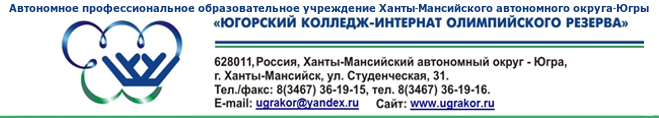 Исх.________________Уведомлениео  зачислении  обучающегося  в образовательную организациюВ соответствии  со ст.12 закона  РФ «Об образовании в Российской Федерации» №273-ФЗ,  с приказом  Министерства  образования и науки Российской Федерации от 12 марта  2014 года №177 «Об утверждении  порядка  и условий  осуществления перевода  обучающихся  из одной организации, осуществляющей  образовательную деятельность по образовательным программам начального общего, основного общего и среднего  общего  образования, в другие организации,  осуществляющие   образовательную деятельность по образовательным программам  соответствующего уровня  и направленности»  Автономное профессиональное образовательное  учреждение Ханты-Мансийского автономного округа-Югры «Югорский  колледж-интернат олимпийского резерва» информируем  Вас  о зачислении  обучающегося (уюся) _____________________________, ________________________  года рождения,  в _________ класс, отделение ___________________.Основание: приказ  Автономного профессионального образовательного  учреждения Ханты-Мансийского автономного округа-Югры «Югорский  колледж-интернат олимпийского резерва» от   ________________________________.Директор								___________________